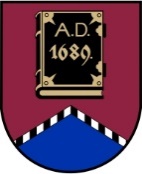 LATVIJAS REPUBLIKAALŪKSNES NOVADA PAŠVALDĪBANodokļu maksātāja reģistrācijas kods 90000018622DĀRZA IELĀ 11, ALŪKSNĒ,  ALŪKSNES NOVADĀ, LV – 4301, TĀLRUNIS 64381496,  64381150, E-PASTS: dome@aluksne.lvA/S „SEB banka”, KODS: UNLALV2X, KONTS Nr.LV58UNLA0025004130335SAISTOŠIE NOTEIKUMI Alūksnē2019. gada 31. oktobrī						                          Nr.  /2019APSTIPRINĀTIar Alūksnes novada domes31.11.2019. lēmumu Nr. 	          (protokols Nr. 12, .punkts)Grozījumi Alūksnes novada domes 2017. gada 28. septembra saistošajos noteikumos Nr. 19/2017 “Alūksnes novada teritorijas, ēku/būvju un apstādījumu kopšanas un uzturēšanas saistošie noteikumi”Izdoti saskaņā ar likuma “Par pašvaldībām”   43. panta pirmās daļas 5., 6. un 9. punktu, Ministru kabineta 2014. gada 2. septembra noteikumu Nr. 529“Ēku būvnoteikumi” 7.7. apakšpunktuIzdarīt Alūksnes novada domes 2017. gada 28. septembra saistošajos noteikumos Nr. 19/2017 “Alūksnes novada teritorijas, ēku/būvju un apstādījumu kopšanas un uzturēšanas saistošie noteikumi” šādus grozījumus:1.1.izteikt 15. punktu šādā redakcijā:“15. Par saistošo noteikumu prasību neievērošanu piemēro brīdinājumu vai naudas sodu fiziskām personām – no 2 naudas soda vienībām līdz 40 naudas soda vienībām, juridiskām personām – no 6 naudas soda vienībām līdz 200 naudas soda vienībām.”;1.2. izteikt 13. punktu šādā redakcijā:“13. Administratīvā pārkāpuma procesu līdz administratīvā pārkāpuma lietas izskatīšanai veic Alūksnes novada pašvaldības iestādes “Būvvalde” un Alūksnes novada pašvaldības policijas amatpersonas. Administratīvā pārkāpuma lietu izskata Alūksnes novada pašvaldības Administratīvā komisija.”;1.3. svītrot 14. punktu. Saistošie noteikumi stājas spēkā vienlaikus ar Administratīvās atbildības likumu.Domes priekšsēdētājs								        A.DUKULISAlūksnes novada domes saistošo noteikumu “Grozījumi Alūksnes novada domes 2017. gada 28. septembra saistošajos noteikumos Nr.19/2017 “Alūksnes novada teritorijas, ēku/būvju un apstādījumu kopšanas un uzturēšanas saistošie noteikumi””paskaidrojuma rakstsDomes priekšsēdētājs								        A.DUKULISPaskaidrojuma raksta sadaļasNorādāmā informācija1. Projekta nepieciešamības pamatojumsSaistošo noteikumu saskaņošana ar Administratīvās atbildības likuma 16. pantu, kas nosaka, ka naudas soda apmēru pašvaldību saistošajos noteikumos izsaka naudas soda vienībās.2. Īss projekta satura izklāstsSaistošo noteikumu projektā atbilstoši Administratīvās atbildības likumam, saistošajos noteikumos paredzētās administratīvās atbildības naudas sodi izteikti naudas soda vienībās un saskaņota terminoloģija.3. Informācija par plānoto projekta ietekmi uz pašvaldības budžetuSaistošo noteikumu projekts neparedz ietekmi uz pašvaldības budžetu.4. Informācija par plānoto projekta ietekmi uz uzņēmējdarbības vidi pašvaldības teritorijāSaistošie noteikumi pēc būtības neparedz izmaiņas administratīvajā atbildībā par saistošo noteikumu pārkāpumiem, tādēļ sabiedrības līdzdalība nav organizēta.5. Informācija par administratīvajām procedūrāmSaistošo noteikumu projekts neparedz jaunas no esošā regulējuma atšķirīgas administratīvās procedūras.6. Informācija par konsultācijām ar privātpersonāmSaistošie noteikumi pēc būtības neparedz izmaiņas administratīvajā atbildībā par saistošo noteikumu pārkāpumiem, tādēļ sabiedrības līdzdalība nav organizēta.7. Cita informācijaNav.